Publicado en Logroño el 19/08/2016 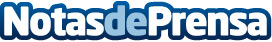 Moverte.com, mucho más que una ortopedia onlineCuando se sufre una discapacidad o se tiene la movilidad limitada, una de las cosas que más se echan en falta es contar con alguien que nos comprenda de verdad. Alguien que se encuentre o se haya encontrado alguna vez en una situación similar. Se agradece mucho encontrar gente que no se limite a entregar un producto, sino que se preocupe por resolver el problema del modo más eficaz posibleDatos de contacto:Ignacio Asin BermejoC/Portales nº6 – bajo 26001   Logroño941264949Nota de prensa publicada en: https://www.notasdeprensa.es/moverte-com-mucho-mas-que-una-ortopedia-online Categorias: Nacional Medicina E-Commerce Servicios médicos http://www.notasdeprensa.es